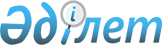 Об утверждении тарифов на сбор, вывоз, захоронение и утилизацию коммунальных отходов по поселку Атасу Жанааркинского районаРешение II сессии Жанааркинского районного маслихата Карагандинской области от 11 мая 2016 года № 2/16. Зарегистрировано Департаментом юстиции Карагандинской области 27 мая 2016 года № 3828      В соответствии с подпунктом 2) статьи 19-1 Экологического кодекса Республики Казахстан от 9 января 2007 года, районный маслихат РЕШИЛ:

      1. Утвердить тарифы на сбор, вывоз, захоронение и утилизацию коммунальных отходов по поселку Атасу Жанааркинского района для физических и юридических лиц, согласно приложению.

      2. Настоящее решение вводится в действие со дня его первого официального опубликования.

 Тарифы на сбор, вывоз, захоронение и утилизацию коммунальных отходов по поселку Атасу Жанааркинского района      Примечание: 

      НДС – налог на добавленную стоимость;

      м3 - кубический метр.


					© 2012. РГП на ПХВ «Институт законодательства и правовой информации Республики Казахстан» Министерства юстиции Республики Казахстан
				
      Председатель II внеочередной
сессии районного маслихата

Б. Бекежанова

      Секретарь районного маслихата

К. Имантусупов
Приложение к решению
Жанааркинского районного маслихата
от 11 мая 2016 года № 2/16Наименование

Наименование

Норма накопления м3

Тариф за 1 м3 (с НДС) (тенге)

Стоимость услуги за сбор, вывоз и утилизацию коммунальных отходов в месяц (тенге)

Стоимость услуги за захоронение коммунальных отходов в месяц (тенге)

Юридические лица (за 1м3)

Юридические лица (за 1м3)

1364,39

492

Физические лица

Благоустроенное жилье (на 1 жителя)

1,1

1364,39

125,07

Физические лица

Неблагоустроенное жилье (на 1 жителя)

2,0

1364,39

227,04

